groep: 	4		periode: 1			      leerkracht:						      datum: 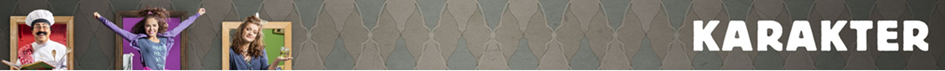 groep: 	4		periode: 2			      leerkracht:						      datum: groep: 	4		periode: 3			      leerkracht:						      datum: groep: 	4		periode: 4			      leerkracht:						      datum: groep/namendoel (wat wil ik bereiken?)inhoud (waarmee?)aanpak/methodiek (hoe?)organisatieevaluatieGemiddelde lezers 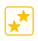 instructie-gevoelige kinderen   Het gaat om kinderen bij wie de ontwikkeling van technisch lezen normaal verloopt.namen: De kinderen scoren voldoende  op de methodegebonden toetsen van periode 1. (zie jaarplanning per regio) 

Woordtoets en teksttoets AVI-E3 minimale score:< 45 seconden< 1-2 foutenTechnisch leesdoelenwoorden met 2 en/of 3 mk voor-/achteraan (1 lg*)woorden met ng en nk (1 lg)woorden met ch en cht (1 lg)woorden met een stomme e (2 lg)verkleinwoorden (2 lg)samenstellingen (2 lg)woorden met d, dt en b aan het eind (1 lg)woorden met aai, ooi, oei (1 lg)woorden met een lange klank of dubbele medeklinker (2lg)woorden met eeuw, ieuw en uw (1 lg)woorden met be, ge, ver (2 lg)*lg = lettergrepenDe gemiddelde lezers gebruiken de volgende materialen: leeswerkboek 1werkboek leesbevordering 4Awerkbladen extra oefenen (indien wenselijk/nodig)Ze volgen de       route.Laat de kinderen die moeite hebben met geautomatiseerd woordbeeld (tempolezen) oefenen met de werkbladen.  Oefen alleen de lesdoelen die al in de technisch leeslessen aan bod zijn gekomen. De instructie wordt gegeven volgens het Directe-Instructiemodel. (zie algemene handleiding blz. 11)Aanpak les 1 binnen dit model voor de gemiddelde lezers:opfrissenintroductiegroepsinstructie 
(voor-koor-door)begeleide inoefening / verlengde instructiezelfstandig werkenafsluitingDe gemiddelde lezers krijgen in les 1 iets meer leerkrachttijd. Bepaal op basis van de groepsinstructie en ‘Eerst proberen’ welke kinderen je meeneemt in de begeleide inoefening en verlengde instructie en wanneer je ze loslaat.In les 2 werken de kinderen zelfstandig.Technisch lezen Karakter4 x 30 min per week.Literatuur-educatie/leesbevordering 1 x 45 min per week. Neem de methodegebonden toetsen van periode 1 af. (woordtoets en teksttoets)Observeer tijdens de les hoe de verklanking van leesmoeilijkheden bij de kinderen verloopt. 
(zie ook observatie bij de woord- en teksttoets)Zwakke lezers 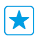 instructie-afhankelijke kinderenHet gaat om kinderen bij wie de ontwikkeling van technisch lezen stagneert. namen: De kinderen scoren voldoende  op de methodegebonden toetsen van periode 1.  
(zie jaarplanning per regio) Woordtoets en teksttoets AVI-E3 minimale score:> 45 secondenen/of > 3 foutenZie technisch leesdoelen De zwakke lezers gebruiken de volgende materialen: leeswerkboek 1werkboek leesbevordering 4Awerkbladen extra oefenen (indien wenselijk)Ze volgen de        route.Laat de kinderen extra oefenen met de werkbladen. Focus hierbij op het nauwkeurig lezen.  Oefen alleen de lesdoelen die al in de technische leeslessen aan bod zijn gekomen. De instructie wordt gegeven volgens het Directe-Instructiemodel. (zie algemene handleiding blz. 11)Aanpak binnen dit model voor de zwakke lezers:Les 1:opfrissenintroductiegroepsinstructie begeleide inoefening / verlengde instructiezelfstandig werkenafsluiting Les 2: opfrissenintroductiezelfstandig werkenbegeleide verwerkingsamen lezenafsluiting De zwakke lezers neem je op verschillende momenten bij de hand. Het is belangrijk dat ze altijd eerst een goed voorbeeld hebben gehad voordat ze zelf aan de slag gaan. Laat de kinderen die moeite hebben met geautomatiseerd woordbeeld (tempolezen) oefenen met de extra werkbladen.  Oefen alleen de lesdoelen die al in de technische leeslessen aan bod zijn gekomen.Technisch en vloeiend  lezen 4 x 30 min per week.4 x per week 15 minuten extra lezen. (inzet werkbladen en herhaald lezen teksten technisch leeslessen 1 en 3)Literatuur-educatie/leesbevordering 1 x 45 min per week.Neem de methodegebonden toetsen van periode 1 af. (woordtoets en teksttoets)Observeer tijdens de intstructieles hoe de verklanking van leesmoeilijkheden bij de kinderen verloopt. (zie ook observatie bij de woord- en teksttoets)Sterke lezers 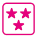 instructie-onafhankelijke kinderenHet gaat om kinderen bij wie de ontwikkeling van technisch lezen bovengemiddeld verloopt en die +1 AVI-niveau boven het groepsniveau lezen.namen: De kinderen scoren voldoende  op de methodegebonden toetsen van periode 1.  
(zie jaarplanning per regio) Woordtoets en teksttoets AVI-E3 minimale score:< 45 seconden< 0 foutenZie technisch leesdoelen De sterke lezers gebruiken de volgende materialen: Leeswerkboek 1Werkboek leesbevordering 4AWerkbladen extra oefenen (indien wenselijk)Ze volgen de       route.De instructie wordt gegeven volgens het Directe-Instructiemodel. (zie algemene handleiding blz. 11)Aanpak binnen dit model voor de sterke lezers:opfrissenintroductiegroepsinstructie (voor-koor-door)werkinstructie zelfstandig werkenafsluitingAnalyseer ook bij de sterke lezers hoe het tempolezen verloopt. Mocht dit niet overeenkomen met de technische leesvaardigheid, gebruik dan een werkblad ‘Extra oefenen’ voor het werken aan het tempo. Technisch en vloeiend  lezen 4 x 30 min per week.Literatuur-educatie/leesbevordering 1 x 45 min per week.Neem de methodegebonden toetsen van periode 1 af. (woordtoets en teksttoets)Observeer tijdens de intstructieles hoe de verklanking van leesmoeilijkheden bij de kinderen verloopt. (zie ook observatie bij de woord- en teksttoets)groep/namendoel (wat wil ik bereiken?)inhoud (waarmee?)aanpak/methodiek (hoe?)organisatieevaluatiePluslezers 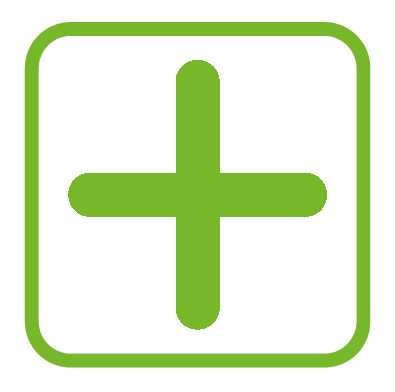 instructie-onafhankelijke kinderenHet gaat om kinderen bij wie de ontwikkeling van technisch lezen ver bovengemiddeld verloopt en die minimaal +2 AVI-niveau boven het groepsniveau lezen.namen: De kinderen scoren voldoende  op de methodegebonden plustoetsen van periode 1.  (zie jaarplanning per regio) Plustoets periode 1 minimale score:< 45 seconden< 2 foutenTechnisch leesdoelen plus:woorden met a, o of u aan het eind (3 lg*)woorden met i als /ie/ (3+ lg)woorden met c als /s/ vooraansamenstellingen met a, o of u aan eind van eerste woordwoorden met ’swoorden met een lange klank met één teken (3+ lg)woorden met c als /k/ vooraan*lg = lettergrepenDe pluslezers gebruiken de materialen op plusniveau. plusboek  1werkboek leesbevordering 4Awerkbladen extra oefenen plus (indien wenselijk- > zie handleiding voor plusblad per les)Ze voeren alle opdrachten van de les uit.De instructie wordt gegeven volgens het Directe-Instructiemodel (zie algemene handleiding blz. 11)Aanpak binnen dit model voor pluslezers:opfrissenintroductieinstructie(voor-koor-door)werkinstructie zelfstandig werkenafsluitingAnalyseer ook bij de pluslezers hoe het tempolezen verloopt. Mocht dit niet overeenkomen met de technische leesvaardigheid, gebruik dan een werkblad ‘Extra oefenen’ voor het werken aan het tempo. Technisch en vloeiend  lezen 2 x 30 min per week.Literatuur-educatie/leesbevordering 1 x 45 min per week.Daarnaast elke week verdieping op aanbod literatuureducatie.Bij de pluslezers neem je de methodegebonden plustoetsen van periode 1 af. (woordtoets en teksttoets)Observeer tijdens de intstructieles hoe de verklanking van leesmoeilijkheden bij de kinderen verloopt. (zie ook observatie bij de woord- en teksttoets)Kinderen met specifieke pedagogische en/of didactische behoeftenHet gaat om kinderen die een eigen leerlijn volgen.Namen:zelf invullenzelf invullenzelf invullenzelf invullengroep/namendoel (wat wil ik bereiken?)inhoud (waarmee?)aanpak/methodiek (hoe?)organisatieevaluatieGemiddelde lezers instructie-gevoelige kinderen   Het gaat om kinderen bij wie de ontwikkeling van technisch lezen normaal verloopt.namen: De kinderen scoren voldoende  op de methodegebonden toetsen van periode 2. (zie jaarplanning per regio) 

Woordtoets en teksttoets AVI-M4 minimale score:< 45 seconden< 1-2 foutenTechnisch leesdoelenwoorden met aai, ooi, oei (2 lg)woorden die eindigen op ing (2 lg)woorden met i als /ie/ (2 lg)woorden die eindigen op elen, eren en enen (3 lg)verkleinwoorden (3 lg)samenstellingen met een lange klank/dubbele mk (3lg)woorden met th (1 lg of samenstelling)woorden die eindigen op ig en lijkwoorden die eindigen op erd en endwoorden die eindigen op elen, eren en enen (3+ lg)woorden met be, ge, ver, me en te*lg = lettergrepenDe gemiddelde lezers gebruiken de volgende materialen: leeswerkboek 2werkboek leesbevordering 4Awerkbladen extra oefenen (indien wenselijk/nodig)Ze volgen de          route.Laat de kinderen die moeite hebben met geautomatiseerd woordbeeld (tempolezen) oefenen met de werkbladen.  Oefen alleen de lesdoelen die al in de technisch leeslessen aan bod zijn gekomen. De instructie wordt gegeven volgens het Directe-Instructiemodel. (zie algemene handleiding blz. 11)Aanpak les 1 binnen dit model voor de gemiddelde lezers:opfrissenintroductiegroepsinstructie 
(voor-koor-door)begeleide inoefening / verlengde instructiezelfstandig werkenafsluitingDe gemiddelde lezers krijgen in les 1 iets meer leerkrachttijd. Bepaal op basis van de groepsinstructie en ‘Eerst proberen’ welke kinderen je meeneemt in de begeleide inoefening en verlengde instructie en wanneer je ze loslaat.In les 2 werken de kinderen zelfstandig.Technisch en vloeiend lezen 4 x 30 min per week.Literatuur-educatie/leesbevordering 1 x 45 min per week. Neem de methodegebonden toetsen van periode 2 af. (woordtoets en teksttoets)Observeer tijdens de les hoe de verklanking van leesmoeilijkheden bij de kinderen verloopt. 
(zie ook observatie bij de woord- en teksttoets)Zwakke lezers instructie-afhankelijke kinderenHet gaat om kinderen bij wie de ontwikkeling van technisch lezen stagneert. namen:De kinderen scoren voldoende  op de methodegebonden toetsen van periode 2.  
(zie jaarplanning per regio) Woordtoets en teksttoets AVI-M4 minimale score:> 45 secondenen/of > 3 foutenZie technisch leesdoelen De zwakke lezers gebruiken de volgende materialen: leeswerkboek 2werkboek leesbevordering 4Awerkbladen extra oefenen (indien wenselijk)Ze volgen de         route.Laat de kinderen extra oefenen met de werkbladen. Focus hierbij op het nauwkeurig lezen.  Oefen alleen de lesdoelen die al in de technische leeslessen aan bod zijn gekomen. De instructie wordt gegeven volgens het Directe-Instructiemodel. (zie algemene handleiding blz. 11)Aanpak binnen dit model voor de zwakke lezers:Les 1:opfrissenintroductiegroepsinstructie begeleide inoefening / verlengde instructiezelfstandig werkenafsluiting Les 2: opfrissenintroductiezelfstandig werkenbegeleide verwerkingsamen lezenafsluiting De zwakke lezers neem je op verschillende momenten bij de hand. Het is belangrijk dat ze altijd eerst een goed voorbeeld hebben gehad voordat ze zelf aan de slag gaan. Laat de kinderen die moeite hebben met geautomatiseerd woordbeeld (tempolezen) oefenen met de extra werkbladen.  Oefen alleen de lesdoelen die al in de technische leeslessen aan bod zijn gekomen.Technisch en voeiend lezen 4 x 30 min per week.4 x per week 15 minuten extra lezen. (inzet werkbladen en herhaald lezen teksten technisch leeslessen 1 en 3)Literatuur-educatie/leesbevordering 1 x 45 min per week. Neem de methodegebonden toetsen van periode 2 af. (woordtoets en teksttoets)Observeer tijdens de intstructieles hoe de verklanking van leesmoeilijkheden bij de kinderen verloopt. (zie ook observatie bij de woord- en teksttoets)Sterke lezers instructie-onafhankelijke kinderenHet gaat om kinderen bij wie de ontwikkeling van technisch lezen bovengemiddeld verloopt en die +1 AVI-niveau boven het groepsniveau lezen.namen:De kinderen scoren voldoende  op de methodegebonden toetsen van periode 2.  (zie jaarplanning per regio) Woordtoets en teksttoets AVI-M4 minimale score:< 45 seconden< 0 foutenZie technisch leesdoelen De sterke lezers gebruiken de volgende materialen: leeswerkboek 2werkboek leesbevordering 4Awerkbladen extra oefenen (indien wenselijk)Ze volgen de         route.De instructie wordt gegeven volgens het Directe-Instructiemodel. (zie algemene handleiding blz. 11)Aanpak binnen dit model voor de sterke lezers:opfrissenintroductiegroepsinstructie (voor-koor-door)werkinstructie zelfstandig werkenafsluitingAnalyseer ook bij de sterke lezers hoe het tempolezen verloopt. Mocht dit niet overeenkomen met de technische leesvaardigheid, gebruik dan een werkblad ‘Extra oefenen’ voor het werken aan het tempo. Technisch en vloeiend lezen 4 x 30 min per week.Literatuur-educatie/ leesbevordering 1 x 45 min per week. Neem de methodegebonden toetsen van periode 2 af. (woordtoets en teksttoets)Observeer tijdens de intstructieles hoe de verklanking van leesmoeilijkheden bij de kinderen verloopt. (zie ook observatie bij de woord- en teksttoets)groep/namendoel (wat wil ik bereiken?)inhoud (waarmee?)aanpak/methodiek (hoe?)organisatieevaluatiePluslezers instructie-onafhankelijke kinderenHet gaat om kinderen bij wie de ontwikkeling van technisch lezen ver bovengemiddeld verloopt en die minimaal +2 AVI-niveau boven het groepsniveau lezen.namen:De kinderen scoren voldoende  op de methodegebonden plustoetsen van periode 2.  (zie jaarplanning per regio) Plustoets periode 2 minimale score:< 45 seconden< 2 foutenTechnisch leesdoelen plus:woorden met xwoorden met i als /ie/ (3+ lg)woorden met c als /s/samenstellingen met een leenwoordwoorden met th (3+ lg)woorden met y als /j/, /ie/ of /i/woorden met c als k*lg = lettergrepenDe pluslezers gebruiken de materialen op plusniveau. plusboek 2  werkboek leesbevordering 4Awerkbladen extra oefenen plus (indien wenselijk- > zie handleiding voor plusblad per les)Ze voeren alle opdrachten van de les uit.De instructie wordt gegeven volgens het Directe-Instructiemodel. (zie algemene handleiding blz. 11)Aanpak binnen dit model voor de pluslezers:opfrissenintroductieinstructie(voor-koor-door)werkinstructie zelfstandig werkenafsluitingAnalyseer ook bij de pluslezers hoe het tempolezen verloopt. Mocht dit niet overeenkomen met de technische leesvaardigheid, gebruik dan een werkblad ‘Extra oefenen’ voor het werken aan het tempo. Technisch en voeiend lezen 2 x 30 min per week.Literatuur-educatie/ leesbevordering 1 x 45 min per week.Daarnaast elke week verdieping op aanbod literatuureducatie.Bij de pluslezers neem je de methodegebonden plustoetsen van periode 2 af. (woordtoets en teksttoets)Observeer tijdens de intstructieles hoe de verklanking van leesmoeilijkheden bij de kinderen verloopt. (zie ook observatie bij de woord- en teksttoets)Kinderen met specifieke pedagogische en/of didactische behoeftenHet gaat om kinderen die een eigen leerlijn volgen.namen:zelf invullenzelf invullenzelf invullenzelf invullengroep/namendoel (wat wil ik bereiken?)inhoud (waarmee?)aanpak/methodiek (hoe?)organisatieevaluatieGemiddelde lezers instructie-gevoelige kinderen   Het gaat om kinderen bij wie de ontwikkeling van technisch lezen normaal verloopt.namen: De kinderen scoren voldoende  op de methodegebonden toetsen van periode 3. (zie jaarplanning per regio) 

Woordtoets AVI-M4 minimale score:< 45 seconden< 1-2 foutenTechnisch leesdoelenwoorden met a, o of u aan het eind (2 lg)samenstellingen met een lange klank/dubbele mk (3 lg)woorden met een stomme e (3 lg)verkleinwoordenwoorden met een dubbele medeklinkerleenwoordenwoorden die eindigen op ig en lijk (2 of 3 lg)woorden met een lange klank met één teken (3 lg)woorden die eindigen op elen, eren en enen (3+ lg)woorden met be, ge, ver, me en te in het midden (3+ lg)*lg = lettergrepenDe gemiddelde lezers gebruiken de volgende materialen: leeswerkboek 3werkboek leesbevordering 4Bwerkbladen extra oefenen (indien wenselijk/nodig)Ze volgen de       route.Laat de kinderen die moeite hebben met geautomatiseerd woordbeeld (tempo lezen) oefenen met de werkbladen.  Oefen alleen de lesdoelen die al in de technisch leeslessen aan bod zijn gekomen. De instructie wordt gegeven volgens het Directe-Instructiemodel. (zie algemene handleiding blz. 11)Aanpak les 1 binnen dit model voor de gemidelde lezers:opfrissenintroductiegroepsinstructie 
(voor- koor-door)begeleide inoefening / verlengde instructiezelfstandig werkenafsluitingDe gemiddelde lezers krijgen in les 1 iets meer leerkrachttijd. Bepaal op basis van de groepsinstructie en ‘Eerst proberen’ welke kinderen je meeneemt in de begeleide inoefening en verlengde instructie en wanneer je ze loslaat.In les 2 werken de kinderen zelfstandig.Technisch lezen Karakter4 x 30 min per week.Literatuur- educatie/ leesbevordering 1 x 45 min per week. Neem de methodegebonden toetsen van periode 3 af. (woordtoets en teksttoets)Observeer tijdens de les hoe de verklanking van leesmoeilijkheden bij de kinderen verloopt. 
(zie ook observatie bij de woord- en teksttoets)Zwakke lezers instructie-afhankelijke kinderenHet gaat om kinderen bij wie de ontwikkeling van technisch lezen stagneert. namen:De kinderen scoren voldoende  op de methodegebonden toetsen van periode 3.  
(zie jaarplanning per regio) Woordtoets AVI-M4 minimale score:> 45 secondenen/of > 3 foutenZie technisch leesdoelen De zwakke lezers gebruiken de volgende materialen: Leeswerkboek 3Werkboek leesbevordering 4BWerkbladen extra oefenen (indien wenselijk)Ze volgen de       route.Laat de kinderen extra oefenen met de werkbladen. Focus hierbij op het nauwkeurig lezen.  Oefen alleen de lesdoelen die al in de technische leeslessen aan bod zijn gekomen. De instructie wordt gegeven volgens het Directe-Instructiemodel (zie algemene handleiding blz. 11)Aanpak binnen dit model voor de zwakke lezers:Les 1:opfrissenintroductiegroepsinstructie begeleide inoefening / verlengde instructiezelfstandig werkenafsluiting Les 2: opfrissenintroductiezelfstandig werkenbegeleide verwerkingsamen lezenafsluiting De zwakke lezers neem je op verschillende momenten bij de hand. Het is belangrijk dat ze altijd eerst een goed voorbeeld hebben gehad voordat ze zelf aan de slag gaan. Laat de kinderen die moeite hebben met geautomatiseerd woordbeeld (tempolezen) oefenen met de extra werkbladen.  Oefen alleen de lesdoelen die al in de technische leeslessen aan bod zijn gekomen.Technisch en vloeiend lezen 4 x 30 min per week.4 x per week 15 minuten extra lezen. (inzet werkbladen en herhaald lezen teksten technisch leeslessen 1 en 3)Literatuur- educatie/ leesbevordering 1 x 45 min per week. Neem de methodegebonden toetsen van periode 3 af. (woordtoets en teksttoets)Observeer tijdens de intstructieles hoe de verklanking van leesmoeilijkheden bij de kinderen verloopt. (zie ook observatie bij de woord- en teksttoets)Sterke lezers instructie-onafhankelijke kinderenHet gaat om kinderen bij wie de ontwikkeling van technisch lezen bovengemiddeld verloopt en die +1 AVI-niveau boven het groepsniveau lezen.namen:De kinderen scoren voldoende  op de methodegebonden toetsen van periode 3.  
(zie jaarplanning per regio) Woordtoets AVI-M4 minimale score:< 45 seconden< 0 foutenZie technisch leesdoelen De sterke lezers gebruiken de volgende materialen: leeswerkboek 3werkboek leesbevordering 4Bwerkbladen extra oefenen (indien wenselijk)Ze volgen de       route.De instructie wordt gegeven volgens het Directe-Instructiemodel (zie algemene handleiding blz. 11)Aanpak binnen dit model voor de sterke lezers:opfrissenintroductiegroepsinstructie (voor-koor-door)werkinstructie zelfstandig werkenafsluitingAnalyseer ook bij de sterke lezers hoe het tempolezen verloopt. Mocht dit niet overeenkomen met de technische leesvaardigheid, gebruik dan een werkblad ‘Extra oefenen’ voor het werken aan het tempo. Technisch en vloeiend lezen4 x 30 min per week.Literatuur- educatie/ leesbevordering 1 x 45 min per week. Neem de methodegebonden toetsen van periode 3 af. (woordtoets en teksttoets)Observeer tijdens de intstructieles hoe de verklanking van leesmoeilijkheden bij de kinderen verloopt. (zie ook observatie bij de woord- en teksttoets)groep/namendoel (wat wil ik bereiken?)inhoud (waarmee?)aanpak/methodiek (hoe?)organisatieevaluatiePluslezers instructie-onafhankelijke kinderenHet gaat om kinderen bij wie de ontwikkeling van technisch lezen ver bovengemiddeld verloopt en die minimaal +2 AVI-niveau boven het groepsniveau lezen.namen:De kinderen scoren voldoende  op de methodegebonden plustoetsen van periode 3.  (zie jaarplanning per regio) Plustoets periode 3 minimale score:< 45 seconden< 2 foutenTechnisch leesdoelen plus:woorden met g als /zj/ (-ge aan het eind)woorden die eindigen op ischwoorden met ch als /sj/ vooraanwoorden met een koppeltekenwoorden met eauwoorden met éwoorden met een klinkerreeks*lg = lettergrepenDe pluslezers gebruiken de materialen op plusniveau. Plusboek 3Werkboek leesbevordering 4BWerkbladen extra oefenen plus (indien wenselijk- > zie handleiding voor plusblad per les)Ze voeren alle opdrachten van de les uit.De instructie wordt gegeven volgens het Directe-Instructiemodel. (zie algemene handleiding blz. 11)Aanpak binnen dit model voor de pluslezers:opfrissenintroductieinstructie(voor-koor-door)werkinstructie zelfstandig werkenafsluitingAnalyseer ook bij de pluslezers hoe het tempolezen verloopt. Mocht dit niet overeenkomen met de technische leesvaardigheid, gebruik dan een werkblad ‘Extra oefenen’ voor het werken aan het tempo. Technisch en vloeiend lezen 2 x 30 min per week.Literatuur- educatie/ leesbevordering 1 x 45 min per week. Daarnaast elke week verdieping op aanbod literatuureducatie.Neem de methodegebonden plustoetsen van periode 3 af. (woordtoets en teksttoets)Observeer tijdens de intstructieles hoe de verklanking van leesmoeilijkheden bij de kinderen verloopt. (zie ook observatie bij de woord- en teksttoets)Kinderen met specifieke pedagogische en/of didactische behoeftenHet gaat om kinderen die een eigen leerlijn volgen.namen:zelf invullenzelf invullenzelf invullenzelf invullengroep/namendoel (wat wil ik bereiken?)inhoud (waarmee?)aanpak/methodiek (hoe?)organisatieevaluatieGemiddelde lezers instructie-gevoelige kinderen   Het gaat om kinderen bij wie de ontwikkeling van technisch lezen normaal verloopt.namen: De kinderen scoren voldoende  op de methodegebonden toetsen van periode 4. (zie jaarplanning per regio) 

Woordtoets AVI-E4 minimale score:< 45 seconden< 1-2 foutenTechnisch leesdoelenwoorden met a, o of u aan het eind (2 lg)woorden die eindigen op ing (3 lg)woorden die eindigen op tie als /tsie/ of /sie/ (3 lg)woorden met een stomme e (3+ lg)woorden met een dubbele medeklinker (3+ lg)leenwoordenwoorden die eindigen op ig(e) en lijk(e) (3+ lg)woorden met een lange klank met één teken (3+ lg)geldbedragenwoorden met be, ge, ver, me en te (3+ lg)*lg = lettergrepenDe gemiddelde lezers gebruiken de volgende materialen: leeswerkboek 4werkboek leesbevordering 4Bwerkbladen extra oefenen (indien wenselijk/nodig)Ze volgen de        route.Laat de kinderen die moeite hebben met geautomatiseerd woordbeeld (tempo lezen) oefenen met de werkbladen.  Oefen alleen de lesdoelen die al in de technisch leeslessen aan bod zijn gekomen. De instructie wordt gegeven volgens het Directe-Instructiemodel. (zie algemene handleiding blz. 11)Aanpak les 1 binnen dit model voor de         -kinderen:opfrissenintroductiegroepsinstructie 
(voor- koor-door)begeleide inoefening / verlengde instructiezelfstandig werkenafsluitingDe gemiddelde lezers krijgen in les 1 iets meer leerkrachttijd. Bepaal op basis van de groepsinstructie en ‘Eerst proberen’ welke kinderen je meeneemt in de begeleide inoefening en verlengde instructie en wanneer je ze loslaat.In les 2 werken de kinderen zelfstandig.Technisch en vloeiend lezen4 x 30 min per week.Literatuur-educatie/ leesbevordering 1 x 45 min per week.Neem de methodegebonden toetsen van periode 4 af. (woordtoets en teksttoets)Observeer tijdens de les hoe de verklanking van leesmoeilijkheden bij de kinderen verloopt. 
(zie ook observatie bij de woord- en teksttoets)Zwakke lezers instructie-afhankelijke kinderenHet gaat om kinderen bij wie de ontwikkeling van technisch lezen stagneert. namen:De kinderen scoren voldoende  op de methodegebonden toetsen van periode 4.  
(zie jaarplanning per regio) Woordtoets AVI-E4 minimale score:> 45 secondenen/of > 3 foutenZie technisch leesdoelen De zwakke lezers gebruiken de volgende materialen: leeswerkboek 4werkboek leesbevordering 4Bwerkbladen extra oefenen (indien wenselijk)Ze volgen de       route.Laat de kinderen extra oefenen met de werkbladen. Focus hierbij op het nauwkeurig lezen.  Oefen alleen de lesdoelen die al in de technische leeslessen aan bod zijn gekomen. De instructie wordt gegeven volgens het Directe-Instructiemodel. (zie algemene handleiding blz. 11)Aanpak binnen dit model voor de zwakke lezers:Les 1:opfrissenintroductiegroepsinstructie begeleide inoefening / verlengde instructiezelfstandig werkenafsluiting Les 2: opfrissenintroductiezelfstandig werkenbegeleide verwerkingsamen lezenafsluiting De zwakke lezers neem je op verschillende momenten bij de hand. Het is belangrijk dat ze altijd eerst een goed voorbeeld hebben gehad voordat ze zelf aan de slag gaan. Laat de kinderen die moeite hebben met geautomatiseerd woordbeeld (tempolezen) oefenen met de extra werkbladen.  Oefen alleen de lesdoelen die al in de technische leeslessen aan bod zijn gekomen.Technisch en vloeiend lezen4 x 30 min per week.4 x per week 15 minuten extra lezen. (inzet werkbladen en herhaald lezen teksten technisch leeslessen 1 en 3)Literatuur-educatie/ leesbevordering 1 x 45 min per week.Neem de methodegebonden toetsen van periode 4 af. (woordtoets en teksttoets)Observeer tijdens de intstructieles hoe de verklanking van leesmoeilijkheden bij de kinderen verloopt. (zie ook observatie bij de woord- en teksttoets)Sterke lezers instructie-onafhankelijke kinderenHet gaat om kinderen bij wie de ontwikkeling van technisch lezen bovengemiddeld verloopt en die +1 AVI-niveau boven het groepsniveau lezen.namen:De kinderen scoren voldoende  op de methodegebonden toetsen van periode 4.  
(zie jaarplanning per regio) Woordtoets AVI-E4 minimale score:< 45 seconden< 0 foutenZie technisch leesdoelen De sterke lezers gebruiken de volgende materialen: leeswerkboek 4werkboek leesbevordering 4Bwerkbladen extra oefenen (indien wenselijk)Ze volgen de        route.De instructie wordt gegeven volgens het Directe-Instructiemodel. (zie algemene handleiding blz. 11)Aanpak binnen dit model voor de sterke lezers:opfrissenintroductiegroepsinstructie (voor-koor-door)werkinstructie zelfstandig werkenzfsluitingAnalyseer ook bij de sterke lezers hoe het tempolezen verloopt. Mocht dit niet overeenkomen met de technische leesvaardigheid, gebruik dan een werkblad ‘Extra oefenen’ voor het werken aan het tempo. Technisch en vloeiend lezen4 x 30 min per week.Literatuur-educatie/ leesbevordering 1 x 45 min per week.Neem de methodegebonden toetsen van periode 4 af. (woordtoets en teksttoets)Observeer tijdens de intstructieles hoe de verklanking van leesmoeilijkheden bij de kinderen verloopt. (zie ook observatie bij de woord- en teksttoets)groep/namendoel (wat wil ik bereiken?)inhoud (waarmee?)aanpak/methodiek (hoe?)organisatieevaluatiePluslezers instructie-onafhankelijke kinderenHet gaat om kinderen bij wie de ontwikkeling van technisch lezen ver bovengemiddeld verloopt en die minimaal +2 AVI-niveau boven het groepsniveau lezen.namen:De kinderen scoren voldoende  op de methodegebonden plustoetsen van periode 4.  (zie jaarplanning per regio) Plustoets periode 4 minimale score:< 45 seconden< 2 foutenTechnisch leesdoelen plus:woorden met g als /zj/ woorden die eindigen op tie als /tsie/ of /sie/ (3+ lg)woorden met ch als /sj/woorden met èwoorden met qwoorden met y als /j/, /ie/ of /i/getallen tot 1000*lg = lettergrepenDe pluslezers gebruiken de materialen op plusniveau. plusboek 4werkboek leesbevordering 4Bwerkbladen extra oefenen plus (indien wenselijk- > zie handleiding voor plusblad per les)Ze voeren alle opdrachten van de les uit.De instructie wordt gegeven volgens het Directe-Instructiemodel (zie algemene handleiding blz. 11)Aanpak binnen dit model voor de pluslezers:opfrissenintroductieinstructie(voor-koor-door)werkinstructie zelfstandig werkenafsluitingAnalyseer ook bij de pluslezers hoe het tempolezen verloopt. Mocht dit niet overeenkomen met de technische leesvaardigheid, gebruik dan een werkblad ‘Extra oefenen’ voor het werken aan het tempo. Technisch en vloeiend lezen4 x 30 min per week.Literatuur-educatie/ leesbevordering 1 x 45 min per week.Daarnaast elke week verdieping op aanbod literatuureducatie.Neem de methodegebonden plustoetsen van periode 4 af. (woordtoets en teksttoets)Observeer tijdens de intstructieles hoe de verklanking van leesmoeilijkheden bij de kinderen verloopt. (zie ook observatie bij de woord- en teksttoets)Kinderen met specifieke pedagogische en/of didactische behoeftenHet gaat om kinderen die een eigen leerlijn volgen.namen:zelf invullenzelf invullenzelf invullenzelf invullen